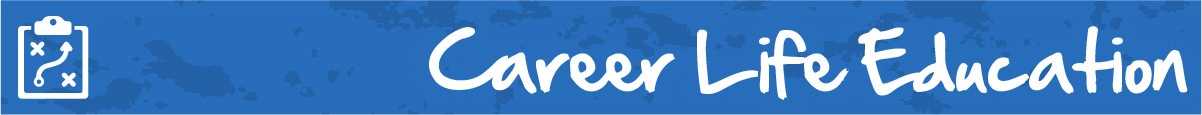 M5 Lesson 2: Work Safety Part 3 – New and Young Workers AssignmentCore Competencies:Big Ideas:Lifelong learning fosters career-life opportunities.
Curricular Competencies:Demonstrate inclusive, respectful, and safe interactions in diverse career-life environmentsPractice effective strategies for healthy school/work/life balanceIn this assignment, students will learn about specific issues pertaining to new and young workers working in various industries in B.C.Assignment:In this assignment, you will choose a video from the following Youtube playlist of the video series New and Young Workers - They're Worth Your Attention. https://www.youtube.com/playlist?list=PLUyWkHwckhS6CknCaeLzcrnhb5Ijuc79l  Once you have selected and watched one of the videos, write a brief summary, focusing on:the specific workplace practices aimed at new and young workerswhy these practices are a good ideahow these practices could be applied to another work settingif you have had prior working or volunteer experience, what was the workplace practice in terms of safety training? If not, what would you do to ensure that you receive proper training?Alternatively, students can work in small groups, each being assigned a different video or industry to report back to the class.AssessmentCommunicationThinkingPersonal & Social